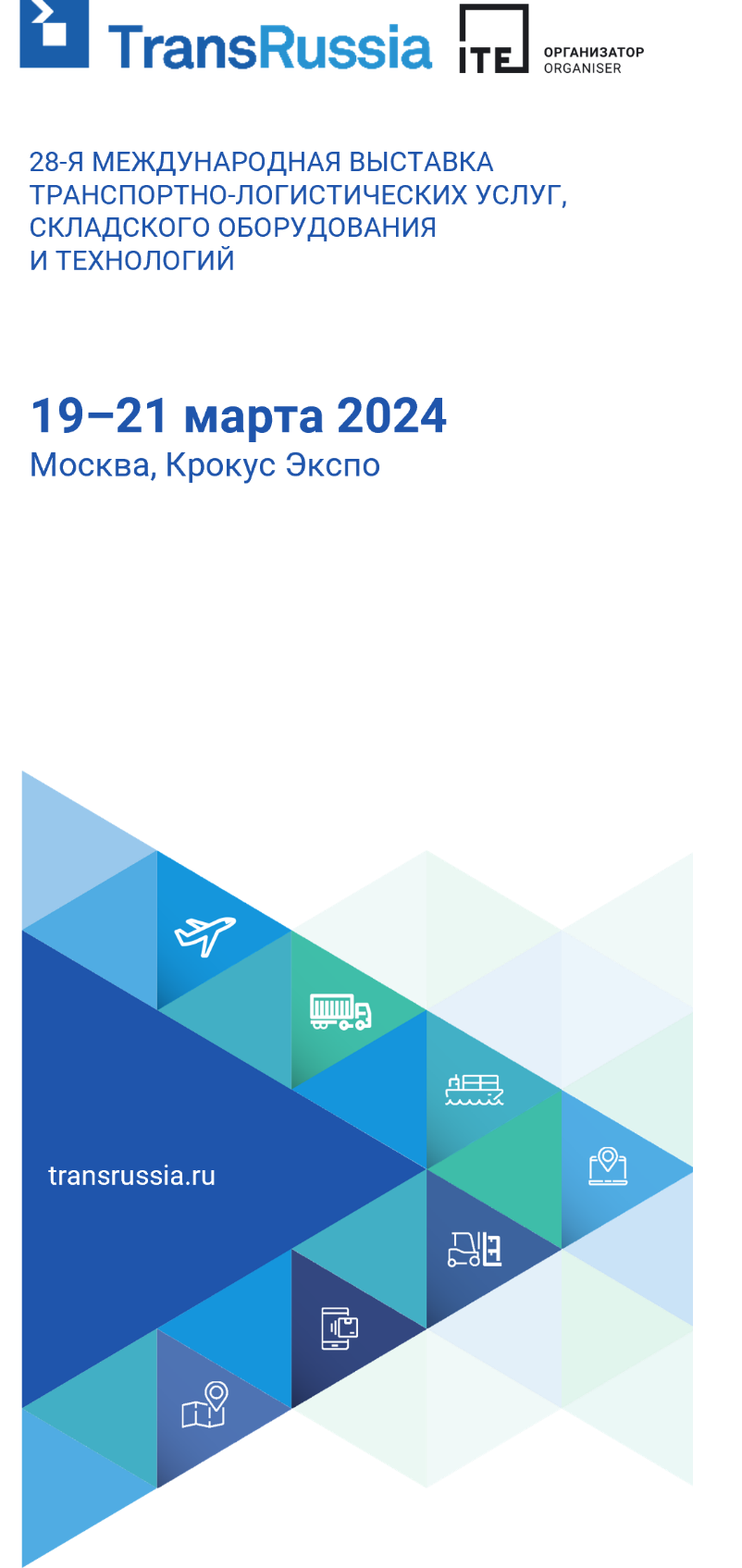 ПРИГЛАШЕНИЕ НА ВЫСТАВКУ TRANSRUSSIA 2024Уважаемые коллеги!Компания _____________ приглашает посетить наш стенд ________ на 28-й Международной выставке транспортно-логистических услуг, складского оборудования и технологий TransRussia 2024. Выставка пройдет с 19 по 21 марта 2024 года в Москве, в МВЦ «Крокус Экспо», Павильон 3, метро «Мякинино».TransRussia – это самая крупная выставка транспортно-логистической отрасли в России и СНГ. 13 разделов выставки, совместно с экспозицией складского оборудования SkladTech, охватывают всю цепь поставок. Компания ___________ является многолетним участником выставки/участвует в ней ______ раз.Получите билет на выставку>> по специальному промокоду нашей компании tr24_____________.Посещение выставки бесплатное при использовании промокода. Промокод можно использовать неограниченное количество раз.В этом году на стенде компании будут представлены:ДО ВСТРЕЧИ НА ВЫСТАВКЕ TRANSRUSSIA 2024!Со схемой проезда и временем работы выставки вы можете ознакомиться по ссылке  Контакты для связи:_______________________________________________